Publicado en España el 12/04/2024 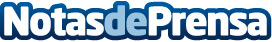 Vikenzo Nature: líder en innovación y excelencia en jardines verticales artificialesEn el mundo dinámico del diseño de interiores y paisajismo, la búsqueda de soluciones que combinen estética, funcionalidad y sostenibilidad es una constanteDatos de contacto:VIKENZO NATUREVIKENZO NATURE - Líder en innovación y excelencia en jardines verticales artificiales630 17 43 38Nota de prensa publicada en: https://www.notasdeprensa.es/vikenzo-nature-lider-en-innovacion-y Categorias: Interiorismo Madrid Jardín/Terraza Hogar http://www.notasdeprensa.es